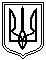 Миколаївська міська рада	Постійна комісії міської ради з питань промисловості, транспорту,енергозбереження, зв'язку, сфери послуг, підприємництва та торгівліПРОТОКОЛ  №14305.06.2019     м. Миколаїв   каб. 357  10:00Засідання постійної комісії міської ради     з питань промисловості, транспорту, енергозбереження, зв'язку, сфери послуг,  підприємництва та торгівліГолова комісії: Євтушенко В.В. Секретар комісії: Садиков В.В.Члени комісії:Шульгач С.В., Ісаков С.М.Відсутні члени комісії: Картошкін К.Е.ПРИСУТНІ:Омельчук О.А., заступник міського голови;Богданов В.М., в.о. начальника управліннякомунального майна Миколаївськоїміської ради;         Бондар В.А., заступник директора енергетики, енергозбереження та запровадження інноваційних технологій, начальник віділу організаційно-правової роботи та взаємодії із засобами масової інформації.Представники преси та телебачення.	ПОРЯДОК ДЕННИЙ :1. Звернення заступника директора департаменту енергетики, енергозбереження та запровадження інноваційних технологій Миколаївської міської ради Бутука Г.О. від 16.05.2019 №358/20.04-05 за вх.№1234 від 20.05.2019 щодо погодження змін до Програми економічного і соціального розвитку м. Миколаєва на 2018-2020 роки.Для обговорення питання запрошено :Омельчук О.А., заступник міського голови. Бутук Г.О., заступник директора департаменту енергетики, енергозбереження та запровадження інноваційних технологій-начальник відділу реалізації проектів.2. Звернення заступника директора департаменту енергетики, енергозбереження та запровадження інноваційних технологій Миколаївської міської ради Бутука Г.О. від 16.05.2019 №359/20.04-05 за вх.№1235 від 20.05.2019 щодо розгляду та погодження внесення змін та доповнення до Переліку об’єктів будівництва, реконструкції, технічного переоснащення та реставрації на 2018-2020 роки Програми економічного і соціального розвитку м. Миколаєва на 2018-2020 роки.Для обговорення питання запрошено :Омельчук О.А., заступник міського голови. Бутук Г.О., заступник директора департаменту енергетики, енергозбереження та запровадження інноваційних технологій-начальник відділу реалізації проектів.3. Зверненняв.о.начальника управління комунального майна Миколаївської міської ради Богданова В.М. від 28.05.2019 №719/10/01/08/19 за вх. №1390 від 28.05.2019 щодо розглядупроекту рішення міської ради «Про надання згоди на прийняття до комунальної власності територіальної громади міста Миколаєва державного пакету акцій ПрАТ «Миколаївська теплоелектроцентраль», (s-fk-730).		Для обговорення питання запрошено :Омельчук О.А., заступник міського голови. 	Богданов В.М., в.о. начальника управління комунального майна Миколаївської                 міської ради.         Бондар В.А., заступник директора енергетики, енергозбереження та запровадження інноваційних технологій, начальник віділу організаційно-правової роботи та взаємодії із засобами масової інформації.4. Звернення начальника управління комунального майна Миколаївської міської ради Мкртчяна М.С. від 17.05.2019 №511/10/01/08/19 за вх. №1301 від 21.05.2019 щодо рогляду проекту рішення міської ради: «Про  надання дозволу на укладання договорів позички»              (s-fk-716).Для обговорення питання запрошено :Мкртчян М.С., начальник управління комунального майна Миколаївської міської ради.5. Звернення начальника управління комунального майна Миколаївської міської ради Мкртчяна М.С. від 17.05.2019 №671/10/01/08/19 за вх. №1311 від 22.05.2019 щодо рогляду проекту рішення міської ради «Про надання дозволу на приватизацію жилих приміщень у гуртожитку по вул.Андреєва-Палагнюка, 17-А в м.Миколаєві»  (s-fk-744). Для обговорення питання запрошено :Мкртчян М.С., начальник управління комунального майна Миколаївської міської ради.Питання внесені до порядку денного з голосу:6. За пропозицією заступника міського голови Омельчука О.А. та в.о. начальника управління комунального майна Миколаївської міської ради Богданова В.М., проект рішення міської ради «Про надання згоди на прийняття до комунальної власності об’єктів державної власності» (s-fk-747). ГОЛОСУВАЛИ: «за» – 3, «проти» – 0, «утримались»  - 0.7. За пропозицією заступника міського голови Омельчука О.А. та в.о. начальника управління комунального майна Миколаївської міської ради Богданова В.М., проект рішення міської ради «Про надання згоди на прийняття до комунальної власності об’єктів державної власності» (s-fk-746).ГОЛОСУВАЛИ: «за» – 3, «проти» – 0, «утримались»  - 0.РОЗГЛЯНУЛИ:1. Звернення заступника директора департаменту енергетики, енергозбереження та запровадження інноваційних технологій Миколаївської міської ради Бутук Г.О. від 16.05.2019 №358/20.04-05 за вх.№1234 від 20.05.2019 щодо погодження змін до Програми економічного і соціального розвитку м. Миколаєва на 2018-2020 роки.СЛУХАЛИ:Омельчука О.А., який зазначив, що департамент  енергетики, енергозбереження та запровадження інноваційних технологій Миколаївської міської ради, плануючи свою роботу на 2019 рік, вносить  в Програму економічного і соціального розвитку м. Миколаєва на  2018-2020 роки 11 об’єктів для модернізації.Євтушенка В.В., який запитав у заступника міського голови Омельчука О.А.  чи буде здійснюватися перерозподіл коштів у зв’язку з доповненням об’єктів.Омельчука О.А., який зазначив,  що на даний момент йдеться лише про затвердження переліку об’єктів, які планується включити в Програму економічного і соціального розвитку м. МиколаєваВ обговоренні приймали участь члени постійної комісії.РЕКОМЕНДОВАНО:1.Звернення заступника директора департаменту енергетики, енергозбереження та запровадження інноваційних технологій Миколаївської міської ради Бутук Г.О. від 16.05.2019 №358/20.04-05 щодо погодження змін до Програми економічного і соціального розвитку м. Миколаєва на 2018-2020 роки, підтримати. ГОЛОСУВАЛИ: «за» – 3, «проти» – 0, «утримались»  - 0.Примітка: під час голосування Ісаков С.М. був відсутній. 2. Звернення заступника директора департаменту енергетики, енергозбереження та запровадження інноваційних технологій Миколаївської міської ради Бутука Г.О. від 16.05.2019 №359/20.04-05 за вх.№1235 від 20.05.2019 щодо розгляду та погодження внесення змін та доповнення до Переліку об’єктів будівництва, реконструкції, технічного переоснащення та реставрації на 2018-2020 роки Програми економічного і соціального розвитку м. Миколаєва на 2018-2020 роки.РЕКОМЕНДОВАНО:1. Звернення заступника директора департаменту енергетики, енергозбереження та запровадження інноваційних технологій Миколаївської міської ради Бутука Г.О. від 16.05.2019 №359/20.04-05 щодо розгляду та погодження внесення змін та доповнення до Переліку об’єктів будівництва, реконструкції, технічного переоснащення та реставрації на 2018-2020 роки Програми економічного і соціального розвитку м. Миколаєва на 2018-2020 роки, підтримати. ГОЛОСУВАЛИ: «за» – 3, «проти» – 0, «утримались»  - 0.Примітка: під час голосування Ісаков С.М. був відсутній. 3. Зверненняв.о.начальника управління комунального майна Миколаївської міської ради Богданова В.М. від 28.05.2019 №719/10/01/08/19 за вх. №1390 від 28.05.2019 щодо розгляду проекту рішення міської ради «Про надання згоди на прийняття до комунальної власності територіальної громади міста Миколаєва державного пакету акцій ПрАТ «Миколаївська теплоелектроцентраль», (s-fk-730).СЛУХАЛИ:Омельчука О.А., який зазначив,  що було підготовлене звернення премьер-міністра до Кабінету міністрів України, щодо готовності громади Миколаєва взяти на баланс «Миколаївська теплоелектроцентраль». Наголосив, що був присутній на засіданні фонду державного майна, який займається підготовкою семи типових рішень по усім  теплоелектроцентралям, які досі належать державі. Зазначив, що позиція фонду державного майна полягає у передачі семи станцій на баланс громади. Зазначив, що дане питання є надзвичайно важливим, адже «Миколаївська теплоелектроцентраль» на сьогодні складає 40% опалення громадян. Наголосив, що основна заборгованість підприємства  складається з заборгованості за газ у розмірі 137млн, з них населення повинно заплатити за газ 89 млн., бюджетні установи 7 млн. і інші споживачі 665 тис.грн. Залишкові  13 млн. грн. це різниця тарифів, а саме невідповідність тарифів сьогоднішній ціні за газ, але вони покриваються за рахунок прибутків підприємства.  Проінформував, що на засіданні фонду державного майна аналізувалася економічна ситуація по «Миколаївській теплоелектроцентралі», за перший квартал 19 року прибуток склав 13 млн. 314 тис. грн., притому що на 18 рік були збитки у 38 млн.  Шульгача С.В., який зазначив, що підтримує передачу, але після того як підприємство перейде на баланс міста необхідно розробити програму розвитку та не допустити збитковості«Миколаївської теплоелектроцентралі».Омельчука О.А., який зазначив, що по-перше необхідно прийняти рішення депутатським корпусом щодо передачі, а після прийняття постанови Кабінету міністрів України  розпочнеться сам процес передачі.В обговоренні приймали участь члени постійної комісії.РЕКОМЕНДОВАНО:1.Проект рішення міської ради «Про надання згоди на прийняття до комунальної власності територіальної громади міста Миколаєва державного пакету акцій ПрАТ «Миколаївська теплоелектроцентраль» (s-fk-730), винести на розгляд сесії Миколаївської міської ради.ГОЛОСУВАЛИ: «за» – 3, «проти» – 0, «утримались»  - 0.Примітка: під час голосування Ісаков С.М. був відсутній. 4. Звернення начальника управління комунального майна Миколаївської міської ради Мкртчяна М.С. від 17.05.2019 №511/10/01/08/19 за вх. №1301 від 21.05.2019 щодо рогляду проекту рішення міської ради: «Про  надання дозволу на укладання договорів позички»  (s-fk-716).СЛУХАЛИ:Ісакова С.М., який зазначив, що громадська організація «Муніципальний футбольний клуб підняла вартість оренди футбольного поля з штучним покриттям у два рази. Запитав у в.о. начальника управління комунального майна Миколаївської міської ради Богданова В.М., яке відношення має громадська організація до комунального майна територіальної громади міста Миколаєва.Садикова С.В., який запитав у в.о. начальника управління комунального майна Миколаївської міської ради Богданова В.М., навіщо громадській організації «Муніципальний баскетбольний клуб «Миколаїв» три приміщення, адже згідно з зверненням йдеться мова про продовження терміну дії договорів позички на три нежитлових приміщення, які знаходяться за трьома адресами, а саме по вул. Заводській, 27/5, вул. Шосейній, 84/3, вул. Бузника, 18/2. Запитав у в.о. начальника управління комунального майна Миколаївської міської ради Богданова В.М., які об’єкти знаходяться за даними адресами та яка їх площа. В обговоренні приймали участь члени постійної комісії.РЕКОМЕНДОВАНО:1. Розгляд проекту рішення міської ради: «Про  надання дозволу на укладання договорів позички» (s-fk-716) перенести на чергове засідання постійої комісії з урахуванням надання роз'яснень щодо об'єктів, які знаходяться за трьома адресами, а саме по вул. Заводській, 27/5, вул. Шосейній, 84/3, вул. Бузника, 18/2. Примітка: рекомендації по даному питанню на голосування не ставилися. 5. Звернення начальника управління комунального майна Миколаївської міської ради Мкртчяна М.С. від 17.05.2019 №671/10/01/08/19 за вх. №1311 від 22.05.2019 щодо рогляду проекту рішення міської ради «Про надання дозволу на приватизацію жилих приміщень у гуртожитку по вул.Андреєва-Палагнюка, 17-А в м.Миколаєві»  (s-fk-744).СЛУХАЛИ:Садикова В.В., який зазначив, що даний проект рішення не потребує винесення на сесію, оскільки законами перебачена можливість приватизації житла, якщо особа проживає в ньому певний проміжок часу.Богданова В.М., який зазначив, що після прийняття рішення стосовно передачі об’єкта до комунальної власності міста, необхідно вирішити питання щодо подальшого використння та призначення об’єкту. Зазначив, що прийняття даного рішення дозволить мешканцям гуртожитку по вул. Андреєва-Палагнюка, 17-А в м. Миколаєві, які тривалий час на законних підставах проживають у даному гуртожитку реалізувати своє право на приватизацію займаного на умовах найму житла відповідно до вимог Закону України «Про забезпечення реалізації житлових прав мешканців гуртожитків».   В обговоренні приймали участь члени постійної комісії.1.РЕКОМЕНДОВАНО:1.Проект рішення міської ради «Про надання дозволу на приватизацію жилих приміщень у гуртожитку по вул.Андреєва-Палагнюка, 17-А в м.Миколаєві»  (s-fk-744), підтримати. ГОЛОСУВАЛИ: «за» – 4, «проти» – 0, «утримались»  - 0.6. За пропозицією заступника міського голови Омельчука О.А. та в.о. начальника управління комунального майна Миколаївської міської ради Богданова В.М., проект рішення міської ради «Про надання згоди на прийняття до комунальної власності об’єктів державної власності» (s-fk-747). СЛУХАЛИ:Омельчука О.А., який зазначив,  що даний проект рішення передбачає прийняття з державної власності до комунальної власності територіальної громади м. Миколаєва Миколаївського палацу спорту (філія) Комітету з фізичного виховання та спорту Міністерства освіти і науки України, який знаходиться за адресою : пр. Героїв    України, 4. Богданова В.М., який зазначив, що прийняття даного рішення надасть можливість створити в м. Миколаєві сучасну спортивну базу: футбольне поле, спортивний зал для занять фехтуванням, басейн для занять плаванням.В обговоренні приймали участь члени постійної комісії.РЕКОМЕНДОВАНО:1.Проект рішення міської ради «Про надання згоди на прийняття до комунальної власності об’єктів державної власності» (s-fk-747), винести на розгляд сесії Миколаївської міської ради.ГОЛОСУВАЛИ: «за» – 3, «проти» – 0, «утримались»  - 0.Примітка: під час голосування Ісаков С.М. був відсутній. 7. За пропозицією заступника міського голови Омельчука О.А. та в.о. начальника управління комунального майна Миколаївської міської ради Богданова В.М., проект рішення міської ради «Про надання згоди на прийняття до комунальної власності об’єктів державної власності» (s-fk-746).СЛУХАЛИ:Омельчука О.А., який зазначив, що даний проект рішення передбачає прийняття зі спільної власності територіальних громад сіл, селищ, міст Миколаївської області до комунальної власності територіальної громади м. Миколаєва нерухомого майна – нежитлової будівлі кінотеатру «Іскра». В обговоренні приймали участь члени постійної комісії.РЕКОМЕНДОВАНО:1. Проект рішення міської ради «Про надання згоди на прийняття до комунальної власності об’єктів державної власності» (s-fk-746), винести на розгляд сесії Миколаївської міської ради.ГОЛОСУВАЛИ: «за» – 4, «проти» – 0, «утримались»  - 0.Голова постійної комісії                                                        В.В. ЄвтушенкоСекретар постійної комісії                                                     В.В. Садиков